                       ОСНОВНО УЧИЛИЩЕ „ЗАХАРИ СТОЯНОВ” 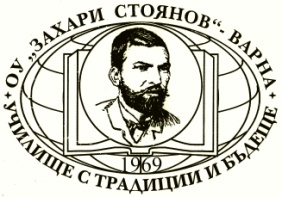    гр. Варна, кв. „Чайка”, тел. 052/ 301-897, http://www.ou-zaharistoyanov.comУтвърждавам:Тодорка КолеваДиректор на  ОУ ,,Захари Стоянов”OРГАНИЗАЦИЯ НА УЧЕБНИЯ ДЕННА ОСНОВНО УЧИЛИЩЕ „ ЗАХАРИ СТОЯНОВ”ЗА УЧЕБНАТА 2021/2022 г.I. Организацията на учебно -  възпитателния  процес  е на две смени.     Учебните часове  са с продължителност, както следва:За I и II клас – 35 минутни часове.За III  до  VII клас – 40 минутни часове след разрешение от РУО на МОН.Между часовете се организират малки междучасия / по 10 минути / и едно голямо междучасие / 20 минути / след втория час за учениците от първи и втори клас и след третия час за учениците от трети – седми клас. Между шестия и седмия час междучасието е 5 минути.II. Учениците от I а, в, г, д класове се обучават в целодневна организация на учебния ден - вариант I . Учебните занятия за  I клас започват в 8,00 часа.   Часовете от ООП и избираемите учебни часове са организирани в блок учебни часове до обед. Следобед учениците от I а, в, г, д класове под ръководството на учители в целодневна организация на учебния ден   провеждат часове за самоподготовка, организиран отдих и занимания по интереси до 17,00 часа.  Работното време на учителите в ЦОУД  е от 11,30 ч. до  17,30 ч.Учениците от I б клас се обучават в полудневна организация на учебния ден.III. Учениците от II а, в, г, д  класове се обучават в целодневна организация на учебния ден – вариант I в  групи от класовете II а, II в, II г,  II д. Учениците от II б клас се обучават в полудневна организация на учебния ден.Часовете от ООП и избираемите учебни часове са организирани в блок часове в зависимост от смяната на училището. Под ръководството на учители целодневна организация на учебния ден   се провеждат часове за самоподготовка, организиран отдих и занимания по интереси до 17,00 часа при I смяна и от 8,00 при  II смяна на класовете.При първа смяна учебните занятия за II клас започват в 8,00 часа и продължават до 11,45 часа.При втора смяна  учебните занятия за II клас започват в 13,45 часа и продължават до 17,30 часа.  Работното време на учителите в ЦОУД е от 7,45 ч. до 13,45 ч. при първа смяна и от 11,30 ч. до  17,30 ч. при втора смяна.IV. Учениците от  III a, б, в, г, д  класове се обучават в полудневна организация на учебния ден.  Часовете от ООП и ИУЧ са организирани в блок учебни часове в зависимост от смяната на училището. При първа смяна учебните занятия за III клас започват в 7, 45 часа и продължават до 12, 30 часа.При втора смяна  учебните занятия за III клас започват в 13,45 часа и продължават до 18, 45 часа.V. Учениците от IV а, б, в, г, д  класове се обучават в полудневна организация на учебния ден.При първа смяна учебните занятия за IV клас започват в 7, 45 часа и продължават до 12, 45 часа.При втора смяна  учебните занятия за IV клас започват в 13,45 часа и продължават до 18,45 часа.VI. За учениците  от V  до VII клас се организира полудневно обучение в дневна форма.При първа смяна учебните занятия започват в 7,30 часа и приключват в  13,15 часа.При втора смяна  учебните започват в 13,30 часа и приключват в 19,15 часа.VII. Продължителност на учебната година:За I, II, III  клас – 32 учебни седмици /18 седмици в първи учебен срок и 14 седмици във втори учебен срок /.За IV,  V и VI  клас  -  34 учебни седмици /18 седмици в първи учебен срок и 16 седмици във втори учебен срок /.За VII клас  -  36 учебни седмици /18 седмици в първи учебен срок и 18 седмици във втори учебен срок /.IX.  Организация на учебно -  възпитателния  процес  при обучение в ОРЕСУчебните часове  са с продължителност, както следва:За I , II, III и IV клас – 20 минутни часове.За V до  VII клас – 30 минутни часове.                      ОСНОВНО УЧИЛИЩЕ „ЗАХАРИ СТОЯНОВ”         гр. Варна, кв. „Чайка”, тел. 052/ 301-897, http://www.ou-zaharistoyanov.comУтвърждавам:Тодорка КолеваДиректор на  ОУ ,,Захари Стоянов”OРГАНИЗАЦИЯ НА УЧЕБНИЯ ДЕНна група за задължително предучилищно образованиекъм ОУ ,, Захари Стоянов” -  гр. Варна07,30ч. – 08,30ч.          Прием на децата. Дейност по избор.08,30ч. – 09,00ч.          Гимнастика.    09,00ч. – 09,30ч.          Закуска.09,30ч. – 11,30ч.          Задължителни педагогически ситуации.11,30ч. – 12,30ч.          Други дейности по обучение, социализация  възпитание и отглеждане на децата12,30ч. – 13,30ч.          Дейност по избор. Изпращане.